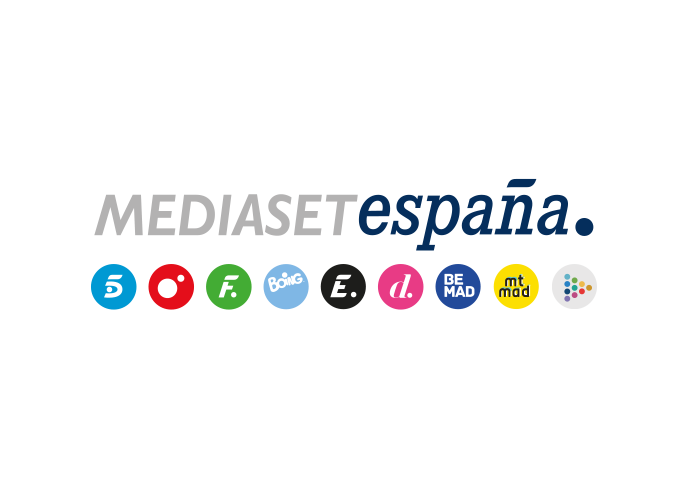 Madrid, 30 de septiembre de 2022Boing se adentra en octubre con nuevos programas de ‘La casa de los retos’, especiales de cine y ficción para Halloween y sus mejores seriesOfrecerá nuevos episodios de ‘Somos ositos’, ‘Pokémon Viajes Definitivos’ y ‘Nicky, Ricky, Dicky y Dawn’, junto a nuevas entregas de ‘La casa de los retos’, el concurso infantil más visto por los niños en 2021.Boing contará con una programación especial para celebrar Halloween en la que ofrecerá una selección de los episodios y películas más terríficamente divertidas. Además, ‘La casa de los retos’, también se transformará para la ocasión y tendrá su propio especial Halloween.El canal infantil más visto por los niños en nuestro país acumula 15 meses de liderazgo ininterrumpido con una audiencia media en septiembre del 10,5% entre los espectadores de 4 a 12 años, con datos por delante del 8,9% de Clan TV y del 7,5% de Disney Channel.Boing arranca octubre sumando 15 meses de liderazgo absoluto ininterrumpido entre los niños y ofrece a sus espectadores una batería de estrenos con nuevos capítulos de sus series ‘Somos ositos’ ‘Pokémon Viajes Definitivos’ y ‘Nicky, Ricky, Dicky y Dawn’, entregas inéditas de ‘La casa de los retos’, además de una serie de especiales para vivir los días más terroríficos del año con algunos de sus episodios más fantasmagóricos y películas espeluznantes con Halloween como protagonista. ‘Somos ositos’, Pokémon y los cuatrillizos más famosos de la televisión, entre las novedades de Boing en octubreA partir de mañana sábado, Pardo, Polar y Panda, protagonistas de ‘Somos ositos’, vivirán nuevas aventuras en las que aprenderán que permanecer juntos y ayudarse unos a otros es la clave. De igual forma, a partir del lunes llegará ‘Pokémon Viajes Definitivo’, en los que se seguirá el trayecto que Ash, Goh y Chloe han emprendido para saber todo lo que hay que saber sobre los Pokémon.Y volverán los hermanos Harper a Boing. ‘Nicky, Ricky, Dicky y Dawn’, la serie protagonizada por los cuatrillizos más famosos de la televisión, con nuevas trastadas y los retos más divertidos ante el desafío de cambiar de colegio, encajar en el nuevo entorno y hacer nuevos amigos.‘La casa de los retos’ continuará en octubre con su cita diaria de lunes a jueves a las 20:15 horas, con David Moreno dando la bienvenida a nuevas familias dispuestas a demostrar habilidad, intuición y buen humor.Además, el programa contará por primera vez con su propio especial Halloween donde toda la casa, los retos, e incluso su presentador, se transformarán en su versión más aterradora y divertida. Especial Halloween en Boing: tres días repletos de fantasmagóricas aventurasY como ya es tradición, Boing dedicará el último fin de semana del mes a Halloween. El fin de semana del 29 al 31 de octubre, el canal infantil ofrecerá una selección de los más terroríficamente divertidos episodios de sus series ‘El mundo de Gumball’, ‘Doraemon’, ‘Manzana y cebolleta’, entre otras, así como una batería de películas como ‘Hotel Transilvania’ y las protagonizadas por ‘Scooby Doo y su pandilla’, en las que sus personajes estarán rodeados de calabazas, telarañas, disfraces, velas y muchas ganas de pasarlo bien en esta tradición popular que tanto cautiva a los niños dentro y fuera de nuestro país. Por otro lado, la app de Boing ampliará este mes sus habituales contenidos con juegos exclusivos como ‘Somos ositos: ositos voladores’, ‘Ben 10: Omnibola al ataque’, ‘Gumball: Fantasmacidio’, ‘Pokémon’ y ‘Nicky, Ricky, Dicky y Dawn’, entre otros. Boing, 15 meses líderA falta de un día para finalizar septiembre, Boing es por 15º mes consecutivo, el canal líder temático del público infantil con un 10,5% de share en niños de 4 a 12 años, a casi 2 puntos de Clan TV (8,9%) y a 3 puntos de Disney Channel (7,5%). Además, suma nueve años consecutivos de liderazgo en la televisión infantil comercial con una audiencia media a 29 de septiembre del 0,9% de share.  